TRIVIS - Střední škola veřejnoprávní a Vyšší odborná škola prevence kriminality 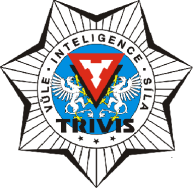 a krizového řízení Praha,s. r. o.Hovorčovická 1281/11 182 00  Praha 8 - Kobylisy OR  vedený Městským soudem v Praze, oddíl C, vložka 50353Telefon a fax: 283 911 561          E-mail : vos@trivis.cz                IČO 25 10 91 38Termíny zápočtů a zkoušek – Ing. Jiří Soukup1.CV – Anglický jazyk 09.05.2022  od 10:00-13:00 – uč. 1.CV 11.05.2022  od  8:30-12:00 – uč.  1.CV16.05.2022  od 10:00-12:00 – uč. 1.CV1.KPK – Anglický jazyk 12.05.2022  od 8:30-12:00  – uč. SŠ dálkové 26.05.2022  od 12:00-14:00 – uč. SŠ dálkové02.06.2022  od 8:30-12:00   – 1.CV2.AV – Anglický jazyk (Ďáblice)09.05.2022  od 13:00-15:00 – uč. 2.AV - D17.05.2022  od 12:00-14:00 – uč. 2.AV - D30.05.2022  od 10:00-13:00 – uč. 2.AV – D 2.AVA – Anglický jazyk (Ďáblice)10.05.2022  od 08:00-09:30 – uč. 2.AVA - D19.05.2022  od 08:30-12:00 – uč. 2.AVA - D26.05.2022  od 08:30-12:00 – malá učebna ( také v Ďáblicích)2.KPK – Anglický jazyk (Ďáblice)10.05.2022  od 10:00-13:00 – uč. 2.AV - D16.05.2022  od 12:00-14:00 – uč. 2.AV - D23.05.2022  od 10:00-12:00 – uč. 2.AV - D3.AV– Anglický jazyk  17.5.2022  od 08:30-12:00 – uč. 3.AV 24.5.2022  od 08:30-12:00 – uč. 3.AV31.5.2022  od 08:30-12:00 – uč. 3.AV3.AV – Bezpečnostní systémy18.5.2022  od 08:30-12:00 – uč. 3.AV 25.5.2022  od 08:30-12:00 – uč. 3.AV01.06.2022 od 08:30-12:00 – uč. 3.AV3.KPK – Anglický jazyk19.5.2022  od 12:00-15:00 – uč. 3.CV 23.5.2022  od 12:00-15:00 – uč. 3.AV27.05.2022 od 12:00-14:00 – uč. 3.CV